СПРАВКАоб источнике и дате официального обнародования проекта муниципального правового акта о внесении изменений и дополнений в Устав муниципального образования.    Проект муниципального правового акта о внесении изменений и дополнений в Устав муниципального образования сельское поселение «Аргада» Курумканского района, принятый решением Совета депутатов муниципального образования сельское поселение «Аргада» Курумканского района от 10.02.2021 года № 35-3, обнародован в специально отведенных местах: на информационных стендах на информационных стендах в здании Администрации поселения, МБОУ «Аргадинская СОШ», Дома культуры у.Аргада,  на информационных стендах у. Булак, у. Харамодун, на официальном сайте СП «Аргада»  http://аргада.рф/.  11.02.2021 года.   Также, одновременно с проектом муниципального правового акта о внесении изменений и дополнений в Устав муниципального образования «Аргада», обнародован порядок принятия и учета замечаний и предложений от граждан, касающихся проекта муниципального нормативного правового акта. Глава  муниципального образования сельское поселение «Аргада»                                                       Дондупов Б.Б.БУРЯАД РЕСПУБЛИКЫН ХУРУМХААНАЙ АЙМАГАЙ АРГАТА ТОСХОНОЙ МУНИЦИПАЛЬНА БАЙГУУЛАМЖЫН ЗАХИРГААН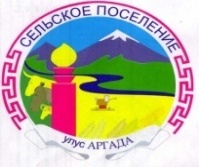 АДМИНИСТРАЦИЯ МУНИЦИПАЛЬНОГО ОБРАЗОВАНИЯ СЕЛЬСКОЕ ПОСЕЛЕНИЕ «АРГАДА» КУРУМКАНСКОГО РАЙОНА РЕСПУБЛИКИ БУРЯТИЯ671634, Республика Бурятия, с. Аргада, ул. Хышиктуева, 8,тел./факс. (8-30149) 93-620,e-mail:admargada@yandex.ruВ Управление Министерства юстиции Российской Федерации по Республике Бурятия от Главы муниципального образованиясельское поселение «Аргада»Дондупова Батора Батомунхоевича